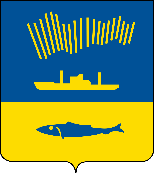 АДМИНИСТРАЦИЯ ГОРОДА МУРМАНСКАП О С Т А Н О В Л Е Н И Е   .  .                                                                                                            №     В соответствии со статьей 78 Бюджетного кодекса Российской Федерации, постановлением Правительства Российской Федерации от 06.09.2016 № 887            «Об общих требованиях к нормативным правовым актам, муниципальным правовым актам, регулирующим предоставление субсидий юридическим лицам (за исключением субсидий государственным (муниципальным) учреждениям), индивидуальным предпринимателям, а также физическим лицам - производителям товаров, работ, услуг», Уставом муниципального образования город Мурманск, решением Совета депутатов города Мурманска от 13.12.2019 № 6-82 «О бюджете муниципального образования город Мурманск на 2020 год и на плановый период 2021 и 2022 годов», постановлением администрации города Мурманска от 13.11.2017 № 3607 «Об утверждении муниципальной программы города Мурманска «Развитие транспортной системы» на 2018 - 2024 годы» п о с т а н о в л я ю: Внести в приложение к постановлению администрации города Мурманска от 11.03.2020 № 673 «Об утверждении Порядка предоставления субсидии из бюджета муниципального образования город Мурманск на финансовое обеспечение затрат транспортным организациям в части оформления транспорта», следующие изменения: 1.1. Пункт 1.4.  раздела 1 изложить в новой редакции:«1.4. Субсидия предоставляется на безвозмездной и безвозвратной основе в целях финансового обеспечения затрат Получателя Субсидии в части:- оформления транспорта в связи с празднованием 75-й годовщины Победы в Великой Отечественной войне 1941-1945 годов и проведением общероссийского голосования по вопросу одобрения изменений в Конституцию Российской Федерации в первом этапе использования Субсидии;- оформления транспорта по актуальным вопросам жизни города Мурманска во втором этапе использования Субсидии, после окончания мероприятий, связанных с празднованием 75-й годовщины Победы в Великой Отечественной войне 1941-1945 годов и проведением общероссийского голосования по вопросу одобрения изменений в Конституцию Российской Федерации.Субсидия предоставляется в рамках реализации муниципальной программы города Мурманска «Развитие транспортной системы» на 2018 - 2024 годы, утвержденной постановлением администрации города Мурманска от 13.11.2017 № 3607, с последующим подтверждением ее использования в соответствии с условиями и целями предоставления.»1.2. Подпункт 2.2.5 пункта 2.2. изложить в новой редакции:«2.2.5. Эскизов оформления транспорта для каждого мероприятия.»1.3. Пункт 2.12.  раздела 2 изложить в новой редакции:«2.12. Результатами предоставления Субсидии являются оформление используемого для перевозки пассажиров и багажа транспорта (площадь бортов каждого транспортного средства под оформление без учета окон не менее 35 кв.м.) посвященным празднованию  75-й годовщины Победы в Великой Отечественной войне 1941-1945 годов, проведению общероссийского голосования по вопросу одобрения изменений в Конституцию Российской Федерации и актуальным вопросам жизни города Мурманска, в соответствии с эскизами оформления транспорта. Показателями предоставления Субсидии, необходимым для достижения результатов предоставления Субсидии, являются: - оформление транспорта в количестве 19 единиц (14 единиц посвященным празднованию 75-й годовщины Победы в Великой Отечественной войне 1941-1945 годов, 5 единиц - проведению общероссийского голосования по вопросу одобрения изменений в Конституцию Российской Федерации), в первом этапе использования Субсидии; - оформление 19 единиц транспорта, посвященным актуальным вопросам жизни города Мурманска, во втором этапе использования Субсидии.»1.4. Пункт 4.4. раздела 4 изложить в новой редакции:«4.4. В случае недостижения результатов и показателей, указанных в пункте 2.12 настоящего Порядка, Комитет в течение трех рабочих дней со дня проведения Проверки, указанной в пункте 4.3, направляет Получателю Субсидии письменное извещение об обеспечении возврата Субсидии в бюджет муниципального образования город Мурманск в размере, указанном в извещении.»2. Определить комитет по развитию городского хозяйства администрации города Мурманска (Кольцов Э.С.) органом, уполномоченным осуществлять предоставление Субсидии транспортным организациям на финансовое обеспечение затрат в части оформления транспорта.3. Отделу информационно-технического обеспечения и защиты информации администрации города Мурманска (Кузьмин А.Н.) разместить настоящее постановление с приложением на официальном сайте администрации города Мурманска в сети Интернет.4. Редакции газеты «Вечерний Мурманск» (Хабаров В.А.) опубликовать настоящее постановление с приложением.5. Настоящее постановление вступает в силу со дня официального опубликования.6. Контроль за выполнением настоящего постановления возложить на первого заместителя главы администрации города Мурманска Лыженкова А.Г.Глава администрации города Мурманска                                                                                 Е.В. Никора